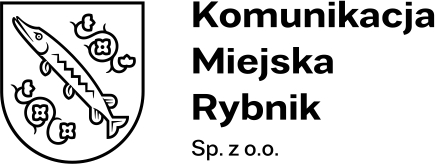 Załącznik nr 1 – Formularz oferty.Nr postępowania: KMR/PU/12/2022……………………., dnia ……………. r.Formularz ofertyBadanie ustawowe sprawozdania finansowego 
Komunikacja Miejska Rybnik Sp. z o.o. za lata 2022, 2023Nazwa firmy audytorskiej/Wykonawcy: ………………………………………………...Adres firmy audytorskiej/Wykonawcy: ………………………………………………….Forma działalności: ………………………………………………………………………Nazwa rejestru: ………………..…………… nr wpisu: ..…….………………………...Osoby reprezentujące firmę audytorską/Wykonawcę: ..……………………………...Numer wpisu na listę Polskiej Agencji Nadzoru Audytowego: ………………………Imię i nazwisko Kluczowego Biegłego Rewidenta wyznaczonego do przeprowadzenia badania: ……………………………...............................................Imiona i nazwiska pozostałych osób wchodzących w skład zespołu przeprowadzającego badanie: ………………………………………………………….Cena ofertowa za wykonanie usługi – badanie dobrowolnego sprawozdania. finansowego netto……………… zł; vat:..…………….…. zł brutto:………………. zł;Cena uwzględnia wszelkie koszty związane z przeprowadzeniem badania.Oświadczam, że akceptuję treść ramowego projektu umowy (Załącznik nr 4).Osoba wyznaczona do realizacji zamówienia jako Kluczowy Biegły Rewident posiada następujące doświadczenie:UWAGA: Informacja podlega kryteriom oceny ofert. W przypadku braku wskazania imienia i nazwiska i/lub braku wskazania doświadczenia zawodowego Zamawiający przyzna w tym kryterium „0” pktOświadczam, że zapoznałem się z treścią zapytania ofertowego i akceptuję wszystkie warunki w niej zawarte,uzyskałem wszelkie informacje niezbędne do prawidłowego przygotowania i złożenia niniejszej oferty,przedmiot zamówienia wykonam (zaznaczyć właściwe X): sam z udziałem podwykonawcówpodwykonawcom zamierzam powierzyć następujące części zamówienia:(w przypadku niewskazania udziału podwykonawców Zamawiający przyjmie, że całe zamówienie zostanie wykonane przez Wykonawcę, bez udziału Podwykonawcy)zapoznałem się z projektowanymi postanowieniami umowy określonymi 
w załączniku nr 2,akceptuję warunki płatności określone przez Zamawiającego,w przypadku wybrania mojej oferty zobowiązuję się do podpisania umowy
w miejscu i terminie wskazanym przez Zamawiającego,Oświadczam, że wskazane poniżej informacje zawarte w ofercie stanowią tajemnicę przedsiębiorstwa w rozumieniu przepisów o zwalczaniu nieuczciwej konkurencji i w związku z niniejszym nie mogą być udostępnione, w szczególności innym uczestnikom postępowania.Wykazanie, że zastrzeżone informacje stanowią tajemnicę przedsiębiorstwa …………………………………………………………………..W przypadku gdy żadna z informacji zawartych w ofercie nie stanowi tajemnicy przedsiębiorstwa w rozumieniu przepisów o zwalczaniu nieuczciwej konkurencji, Wykonawca nie wypełnia pkt 8.Oświadczamy, że wypełniliśmy obowiązki informacyjne przewidziane w art. 13 lub art. 14 RODO wobec osób fizycznych, od których dane osobowe bezpośrednio lub pośrednio pozyskałem w celu ubiegania się o udzielenie zamówienia w niniejszym postępowaniu.**) w przypadku gdy Wykonawca nie przekazuje danych osobowych innych niż bezpośrednio jego dotyczących lub zachodzi wyłączenie stosowania obowiązku informacyjnego, stosownie do art. 13 ust. 4 lub art. 14 ust. 5 RODO treści oświadczenia Wykonawca nie składa (usunięcie treści oświadczenia np. przez jego wykreślenie).UWAGA: DOKUMENT NALEŻY OPATRZYĆ KWALIFIKOWANYM PODPISEM ELEKTRONICZNYM LUB PODPISEM ZAUFANYM LUB ELEKTRONICZNYM PODPISEM OSOBISTYM PRZEZ OSOBĘ LUB OSOBY UPRAWNIONE DO REPREZENTOWANIA WYKONAWCY.FunkcjaImię i nazwiskoDoświadczenie 1Kluczowy Biegły RewidentWskazać doświadczenie osoby wyznaczonej jako Kluczowy Biegły Rewident Doświadczenie dotyczy przeprowadzonych czynności rewizji finansowej dla spółek komunalnych realizujących usługi transportu publicznego.L.p.Nazwa części zamówieniaNazwa podwykonawcyL.p.Oznaczenie rodzaju (nazwy) informacjinazwa pliku 